How To Make a Complaint About Your AdvocateTo make a complaint about your advocate to People with Disability Australia, you can contact us in any of these ways:Telephone(02) 9370 3100orFree call from home1800 422 015orEmailpwd@pwd.org.auIf you don’t want to tell People with Disability Australia about being unhappy with your advocate, you can call the Complaints Resolution and Referral Service (CRRS):Telephone1800 880 052Making a complaint about your advocate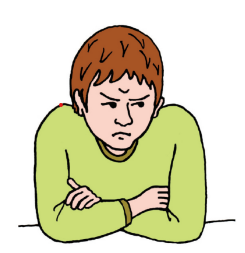 I am not happy with my advocate.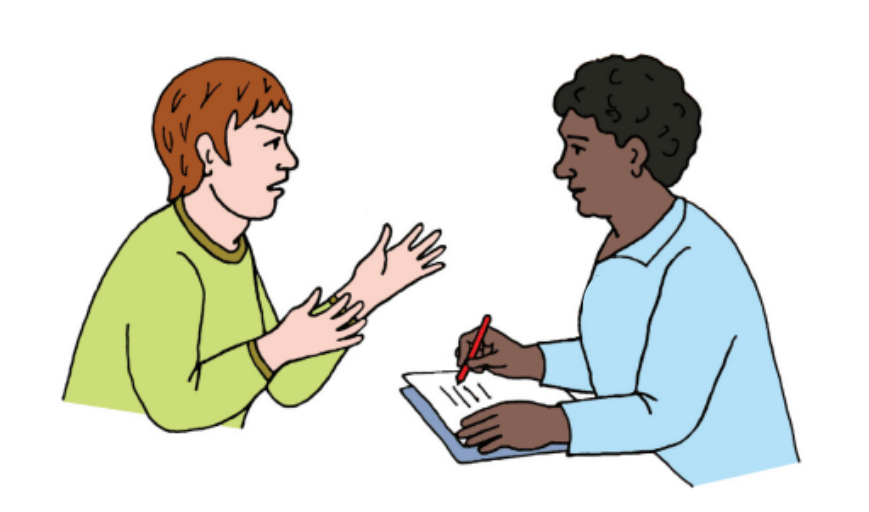 I can talk to someone else at People with Disability Australia.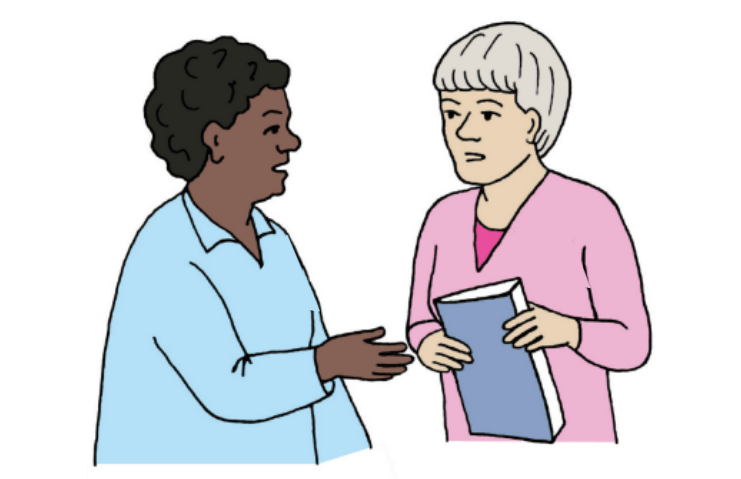 People with Disability Australia will try to find out what happened.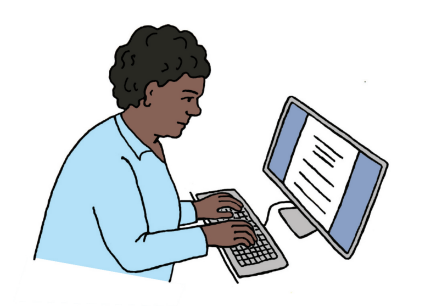 People with Disability Australia will try to fix the problem.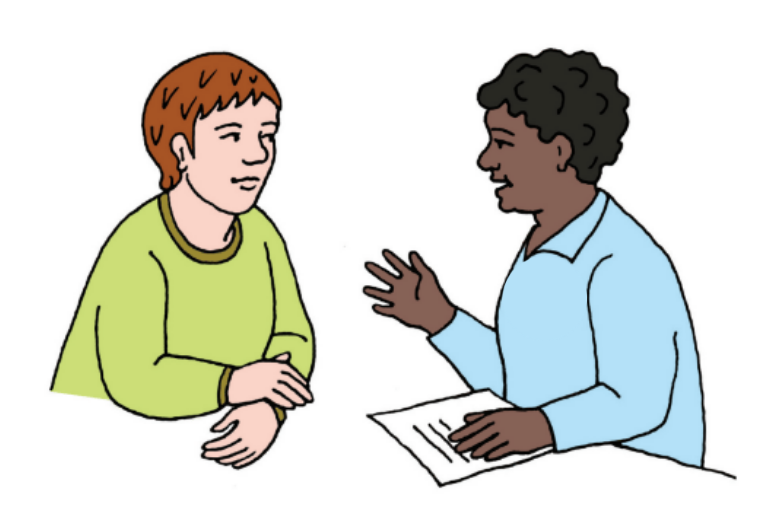 They will tell me what they have done.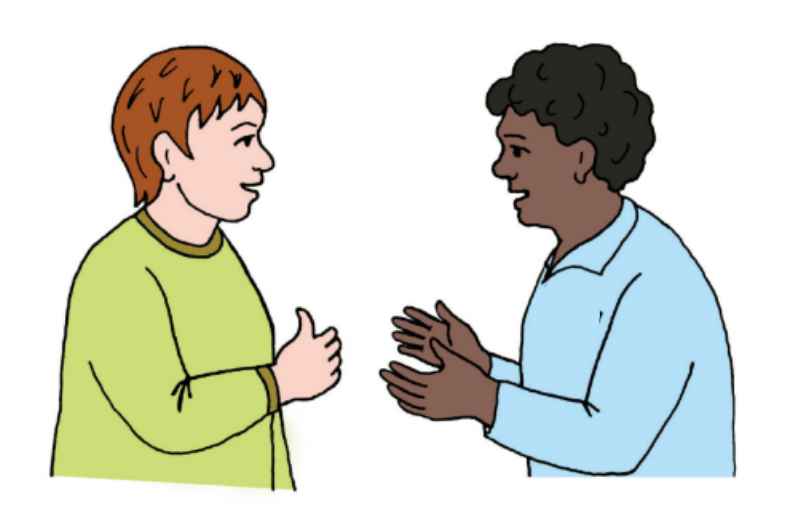 They will ask me if I am happy now.